SPECYFIKACJA WARUNKÓW ZAMÓWIENIAZAMAWIAJĄCY:Gmina Skórcz, ul. Dworcowa 6, 83-220 SkórczZaprasza do złożenia oferty w trybie art. 275 pkt 2 (trybie podstawowym z możliwością negocjacji) o wartości zamówienia nieprzekraczającej progów unijnych o jakich stanowi art. 3 ustawy z 11 września 2019 r. - Prawo zamówień publicznych (Dz. U. z 2022 r. poz. 1710 ze zmianami) – dalej ustawy PZP na roboty budowlane pn:Przebudowa drogi 243014G, 243016G, 243047G (Wyb. Wielbrandowskie-Wielbrandowo-Barłożno)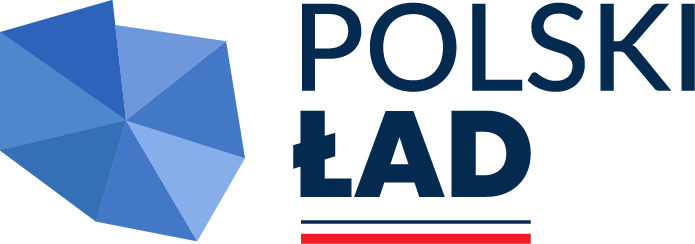 Nr postępowania: IZ.271.28.1.2022Zatwierdził: ..........................................................Skórcz, 07.11.2022 r.SPIS TREŚCII. Nazwa oraz adres Zamawiającego:Gmina Skórcz, ul. Dworcowa 6, 83-220 Skórcz, NIP: 592 10 07 117Numer telefonu i adres poczty elektronicznej:
Tel.  58 585 52 20, 58 585 52 23, e-mail: m.eggert@gminaskorcz.plGodziny pracy Zamawiającego:
Pn,-Pt 7.30-15.30Adres strony Zamawiającego na której będą zmiany i wyjaśnienia treści SWZ oraz inne dokumenty zamówienia bezpośrednio związane z postępowaniem: www.gminaskorcz.biuletyn.net zakładka „Zamówienia publiczne - przetargi i zapytania ofertowe”.
Dane postępowania można wyszukać również na „Liście wszystkich postępowań” w miniPortalu https://miniportal.uzp.gov.pl/, klikając wcześniej opcję „Dla Wykonawców” lub ze strony głównej z zakładki Postępowania.EPUAP: Urząd Gminy w Skórczu:   bfn304u4g3II. Ochrona danych osobowychZgodnie z art. 13 ust. 1 i 2 rozporządzenia Parlamentu Europejskiego i Rady (UE) 2016/679 z dnia 27 kwietnia 2016 r. w sprawie ochrony osób fizycznych w związku z przetwarzaniem danych osobowych i w sprawie swobodnego przepływu takich danych oraz uchylenia dyrektywy 95/46/WE (ogólne rozporządzenie o danych) (Dz. U. UE L119 z dnia 4 maja 2016 r., str. 1; zwanym dalej „RODO”) informujemy, że:administratorem Pani/Pana danych osobowych jest Wójt Gminy Skórcz, ul. Dworcowa 6, 83-220 Skórcz, tel. 585855220, adres e-mail: gminaskorcz@gminaskorcz.pl.administrator wyznaczył Inspektora Danych Osobowych, z którym można się kontaktować pod adresem e-mail: iodo@gminaskorcz.plPani/Pana dane osobowe przetwarzane będą na podstawie art. 6 ust. 1 lit. c RODO w celu związanym z przedmiotowym postępowaniem o udzielenie zamówienia publicznego, prowadzonym w trybie podstawowym.odbiorcami Pani/Pana danych osobowych będą osoby lub podmioty, którym udostępniona zostanie dokumentacja postępowania w oparciu o art. 74 ustawy PZPPani/Pana dane osobowe będą przechowywane, zgodnie z art. 78 ust. 1 PZP przez okres 4 lat od dnia zakończenia postępowania o udzielenie zamówienia, a jeżeli czas trwania umowy przekracza 4 lata, okres przechowywania obejmuje cały czas trwania umowy;obowiązek podania przez Panią/Pana danych osobowych bezpośrednio Pani/Pana dotyczących jest wymogiem ustawowym określonym w przepisach ustawy PZP, związanym z udziałem w postępowaniu o udzielenie zamówienia publicznego.w odniesieniu do Pani/Pana danych osobowych decyzje nie będą podejmowane w sposób zautomatyzowany, stosownie do art. 22 RODO.posiada Pani/Pan:na podstawie art. 15 RODO prawo dostępu do danych osobowych Pani/Pana dotyczących (w przypadku, gdy skorzystanie z tego prawa wymagałoby po stronie administratora niewspółmiernie dużego wysiłku może zostać Pani/Pan zobowiązana do wskazania dodatkowych informacji mających na celu sprecyzowanie żądania, w szczególności podania nazwy lub daty postępowania o udzielenie zamówienia publicznego lub konkursu albo sprecyzowanie nazwy lub daty zakończonego postępowania o udzielenie zamówienia);na podstawie art. 16 RODO prawo do sprostowania Pani/Pana danych osobowych (skorzystanie z prawa do sprostowania nie może skutkować zmianą wyniku postępowania o udzielenie zamówienia publicznego ani zmianą postanowień umowy w zakresie niezgodnym z ustawą PZP oraz nie może naruszać integralności protokołu oraz jego załączników);na podstawie art. 18 RODO prawo żądania od administratora ograniczenia przetwarzania danych osobowych z zastrzeżeniem okresu trwania postępowania o udzielenie zamówienia publicznego lub konkursu oraz przypadków, o których mowa w art. 18 ust. 2 RODO (prawo do ograniczenia przetwarzania nie ma zastosowania w odniesieniu do przechowywania, w celu zapewnienia korzystania ze środków ochrony prawnej lub w celu ochrony praw innej osoby fizycznej lub prawnej, lub z uwagi na ważne względy interesu publicznego Unii Europejskiej lub państwa członkowskiego);prawo do wniesienia skargi do Prezesa Urzędu Ochrony Danych Osobowych, gdy uzna Pani/Pan, że przetwarzanie danych osobowych Pani/Pana dotyczących narusza przepisy RODO;  nie przysługuje Pani/Panu:w związku z art. 17 ust. 3 lit. b, d lub e RODO prawo do usunięcia danych osobowych;prawo do przenoszenia danych osobowych, o którym mowa w art. 20 RODO;na podstawie art. 21 RODO prawo sprzeciwu, wobec przetwarzania danych osobowych, gdyż podstawą prawną przetwarzania Pani/Pana danych osobowych jest art. 6 ust. 1 lit. c RODO; przysługuje Pani/Panu prawo wniesienia skargi do organu nadzorczego na niezgodne z RODO przetwarzanie Pani/Pana danych osobowych przez administratora. Organem właściwym dla przedmiotowej skargi jest Urząd Ochrony Danych Osobowych, ul. Stawki 2, 00-193 Warszawa.III. Tryb udzielania zamówieniaNiniejsze postępowanie prowadzone jest w trybie podstawowym z możliwością negocjacji o jakim stanowi art. 275 pkt 2 PZP oraz niniejszej Specyfikacji Warunków Zamówienia, zwaną dalej „SWZ”. Szacunkowa wartość przedmiotowego zamówienia nie przekracza progów unijnych o jakich mowa w art. 3 ustawy PZP.  Zamawiający przewiduje wybór najkorzystniejszej oferty z możliwością prowadzenia negocjacji. Zamawiający ogranicza liczbę wykonawców, których zaprosi do negocjacji do 3 wykonawców spełniających w najwyższym stopniu kryterium najniższa cena. W przypadku gdy liczba wykonawców, którzy złożyli oferty niepodlegające odrzuceniu będzie mniejsza niż 3, Zamawiający zaprosi wszystkich wykonawców do negocjacji. Negocjacje treści ofert: - nie mogą prowadzić do zmiany treści SWZ; - będą dotyczyć wyłącznie tych elementów treści ofert, które podlegają ocenie w ramach kryteriów oceny ofert. Zamawiający będzie prowadził negocjacje z zaproszonymi wykonawcami w ramach kryterium najniższa cena. Zamawiający poinformuje równocześnie wszystkich Wykonawców, którzy w odpowiedzi na ogłoszenie o zamówieniu złożyli oferty, o wykonawcach: - których oferty nie zostały odrzucone, oraz punktacji przyznanej ofertom w każdym kryterium oceny ofert i łącznej punktacji; - których oferty zostały odrzucone; - którzy nie zostali zakwalifikowani do negocjacji, oraz punktacji przyznanej ich ofertom w każdym kryterium oceny ofert i łącznej punktacji, w przypadku, o którym mowa w art. 288 ust. 1 Ustawy – podając uzasadnienie faktyczne i prawne.  Ofertę Wykonawcy niezaproszonego do negocjacji uznaje się za odrzuconą. Zamawiający informuje równocześnie wszystkich wykonawców, których oferty złożone w odpowiedzi na ogłoszenie o zamówieniu nie zostały odrzucone, o zakończeniu negocjacji oraz zaprasza ich do składania ofert dodatkowych. Wykonawca może złożyć ofertę dodatkową, która zawiera nowe propozycje w zakresie treści oferty podlegających ocenie w ramach kryteriów oceny ofert wskazanych przez zamawiającego w zaproszeniu do negocjacji. Oferta dodatkowa nie może być mniej korzystna w żadnym z kryteriów oceny ofert wskazanych w zaproszeniu do negocjacji niż oferta złożona w odpowiedzi na ogłoszenie o zamówieniu. Oferta przestaje wiązać wykonawcę w zakresie, w jakim złoży on ofertę dodatkową zawierającą korzystniejsze propozycje w ramach każdego z kryteriów oceny ofert wskazanych w zaproszeniu do negocjacji. Oferta dodatkowa, która jest mniej korzystna w którymkolwiek z kryteriów oceny ofert wskazanych w zaproszeniu do negocjacji niż oferta złożona w odpowiedzi na ogłoszenie o zamówieniu, podlega odrzuceniu. Zamawiający nie przewiduje przeprowadzenia aukcji elektronicznej, o której mowa w art. 227-238 Ustawy.  Zgodnie z art. 310 pkt 1 PZP Zamawiający przewiduje możliwość unieważnienia przedmiotowego postępowania, jeżeli środki, które Zamawiający zamierzał przeznaczyć na sfinansowanie całości lub części zamówienia, nie zostały mu przyznane.Zamawiający nie przewiduje złożenia oferty w postaci katalogów elektronicznych.Zamawiający nie prowadzi postępowania w celu zawarcia umowy ramowej.Zamawiający nie zastrzega możliwości ubiegania się o udzielenie zamówienia wyłącznie przez Wykonawców, o których mowa w art. 94 PZP Wymagania związane z realizacją zamówienia w zakresie zatrudnienia przez wykonawcę lub podwykonawcę na podstawie stosunku pracy osób wykonujących wskazane przez zamawiającego czynności w zakresie realizacji zamówienia, jeżeli wykonanie tych czynności polega na wykonywaniu pracy w sposób określony w art. 22 § 1 ustawy z dnia 26 czerwca 1974 r. - Kodeks pracy (Dz. U. z 2019 r. poz. 1040, 1043 i 1495) obejmują następujące rodzaje czynności: Wykonywanie czynności związanych z robotami ziemnymi, wykonywanie  prac związanych z obsługą ciężkiego sprzętu budowlanego (koparek, ładowarek, równiarek, itp.) jak i sprzętu pozostałego (np. zagęszczarek), wykonywanie robót drogowych.Szczegółowe wymagania dotyczące realizacji oraz egzekwowania wymogu zatrudnienia na podstawie stosunku pracy zostały określone we Wzorze umowy – Załącznik nr 1 do SWZ  Zamawiający nie określa dodatkowych wymagań związanych z zatrudnianiem osób, o których mowa w art. 96 ust. 2 pkt 2 PZP.IV. Opis przedmiotu zamówieniaPrzedmiotem zamówienia jest: Przebudowa drogi 243014G, 243016G, 243047G (Wyb. Wielbrandowskie-Wielbrandowo-Barłożno)Projektowana geometria pozioma w planie biegnie po śladzie istniejącej drogi. Zaprojektowano drogę jednojezdniową, jednopasową przeznaczoną do ruchu w obu kierunkach o nawierzchni z betonu asfaltowego, szerokości 3,5 m wraz z mijankami, w których nawierzchnia z BA poszerza się do 5m. Zaprojektowano obustronne pobocza z KŁSM C90/3 szerokości 0,75m. Projektowany profil podłużny drogi został dostosowany do istniejącego ukształtowania terenu.W ramach przebudowy przewiduje się również wycinkę i nasadzenie drzew oraz wykonanie pionowego oznakowania.Zamawiający nie dokonał podziału zamówienia na części, gdyż podział nie będzie celowy ze względu na przedmiot zamówienia, którym jest przebudowa drogi gminnej. Dodatkowa potrzeba skoordynowania działań różnych Wykonawców, realizując poszczególne części zamówienia mogłaby poważnie zagrozić właściwemu oraz terminowemu wykonaniu zamówienia. Podział zamówienia na części może spowodować trudności techniczne, logistyczne i organizacyjne, wiąże się także z dużym ryzykiem braku koordynacji na każdym etapie realizacji. Dzielenie przedmiotu zamówienia na mniejsze części byłoby również niecelowe. Działanie takie mogłoby spowodować niekorzystne skutki dla Zamawiającego, np. zwiększenie zaoferowanych cen, czy też brak możliwości rozstrzygnięcia postępowania z uwagi na fakt, że złożenie ofert na tak małe części zamówienia mogłoby się okazać nieopłacalne dla Wykonawców. Zamawiający uważa, że pomimo braku podziału zamówienia na części Wykonawcy z sektora MŚP nie będą mieli utrudnionego udziału w postępowaniu. Zamawiający jednocześnie ma na uwadze własne potrzeby oraz dba o zapewnienie konkurencyjności.  Wykonawca zobowiązany jest sporządzić harmonogram rzeczowo-finansowy zgodny z terminami realizacji i płatnościami oraz zakresem robót zgodnym z tabelą elementów scalonych i wartościami zgodnymi z kosztorysem ofertowym na podstawie którego Wykonawca wyliczył cenę oferty brutto. Wykonawca dostarczy Zamawiającemu w ciągu 7 dni od podpisania umowy uzgodniony wcześniej z Zamawiającym harmonogram rzeczowo-czasowo-finansowy robót wraz z kosztorysem ofertowym na podstawie którego został on sporządzony . Za zgodą Stron harmonogram może być aktualizowany w trakcie realizacji umowy .  Zamawiający wymaga, aby Wykonawca posiadał przez cały okres obowiązywania Umowy ubezpieczenie odpowiedzialności cywilnej w zakresie prowadzonej działalności związanej z przedmiotem zamówienia z  sumą ubezpieczenia nie mniejszą niż wartość przedmiotu umowy dla jednej i wszystkich szkód. Wspólny Słownik Zamówień CPV: 45 23 31 20-6 – Roboty w zakresie budowy dróg
Zamawiający nie dopuszcza składania ofert częściowych.Zamawiający nie dopuszcza składania ofert wariantowych .Zamawiający nie przewiduje udzielania zamówień, o których mowa w art. 214 ust. 1 pkt 7 i 8.Szczegółowy opis oraz sposób realizacji zamówienia zawiera dokumentacja projektowa, stanowiąca Załącznik nr 2 do SWZ – dokumentacja projektowa.V. Wizja lokalnaZamawiający przewiduje możliwość odbycia wizji lokalnej lub sprawdzenia przez niego dokumentów niezbędnych do realizacji zamówienia.  VI. PodwykonawstwoWykonawca może powierzyć wykonanie części zamówienia podwykonawcy (podwykonawcom). Zamawiający nie zastrzega obowiązku osobistego wykonania przez Wykonawcę kluczowych części zamówienia.Zamawiający wymaga, aby w przypadku powierzenia części zamówienia podwykonawcom, Wykonawca wskazał w ofercie części zamówienia, których wykonanie zamierza powierzyć podwykonawcom oraz podał (o ile są mu wiadome na tym etapie) nazwy (firmy) tych podwykonawców.VII. Termin wykonania zamówieniaTermin realizacji zamówienia: do 300 dni kalendarzowych od dnia podpisania umowy.Szczegółowe zagadnienia dotyczące terminu realizacji umowy uregulowane są we Wzorze umowy stanowiącym załącznik nr 1 do SWZ.VIII. Warunki udziału w postępowaniuO udzielenie zamówienia mogą ubiegać się Wykonawcy, którzy nie podlegają wykluczeniu na zasadach określonych w Rozdziale IX SWZ, oraz spełniają określone przez Zamawiającego warunki udziału w postępowaniu.O udzielenie zamówienia mogą ubiegać się Wykonawcy, którzy spełniają warunki dotyczące:zdolności technicznej lub zawodowej:W zakresie zdolności technicznej Wykonawca spełni warunek, jeżeli wykaże, że w okresie ostatnich 5 lat przed upływem terminu składania ofert, a jeżeli okres prowadzenia działalności jest krótszy - w tym okresie, zrealizował należycie tj. prawidłowo i z zasadami sztuki budowlanej co najmniej jedno zamówienie polegające na: budowie lub przebudowie drogi o nawierzchni bitumicznej o długości minimum 1 km W zakresie zdolności zawodowej Wykonawca spełni warunek, jeśli wykaże, że będzie dysponować:jedną osobą na stanowisku kierownika budowy, posiadającego uprawnienia budowlane do kierowania robotami budowlanymi w specjalności drogowejlub posiadających odpowiadające równoważne uprawnienia budowlane wydane na podstawie wcześniej obowiązujących przepisów. W przypadku Wykonawców zagranicznych, dopuszcza się również kwalifikacje zdobyte w innych państwach, na zasadach określonych w art. 12a ustawy Prawo budowlane z uwzględnieniem postanowień ustawy z dnia  22 grudnia 2015 r. O zasadach uznawania kwalifikacji zawodowych nabytych w państwach członkowskich Unii Europejskiej (Dz.U z 2016 r., poz. 65)Zamawiający może na każdym etapie postępowania, uznać, że Wykonawca nie posiada wymaganych zdolności, jeżeli posiadanie przez wykonawcę sprzecznych interesów, w szczególności zaangażowanie zasobów technicznych lub zawodowych wykonawcy w inne przedsięwzięcia gospodarcze wykonawcy może mieć negatywny wpływ na realizację zamówienia. Wykonawca może w celu potwierdzenia spełniania warunków udziału w postępowaniu, w stosownych sytuacjach oraz w odniesieniu do konkretnego zamówienia, lub jego części, polegać na zdolnościach technicznych lub zawodowych lub sytuacji finansowej lub ekonomicznej podmiotów udostępniających zasoby, niezależnie od charakteru prawnego łączących go z nim stosunków prawnych.W odniesieniu do warunków dotyczących wykształcenia, kwalifikacji zawodowych lub doświadczenia wykonawcy mogą polegać na zdolnościach podmiotów udostępniających zasoby, jeśli podmioty te wykonają roboty budowlane lub usługi, do realizacji których te zdolności są wymagane.Wykonawca, który polega na zdolnościach lub sytuacji podmiotów udostępniających zasoby, składa, wraz z ofertą, zobowiązanie podmiotu udostępniającego zasoby do oddania mu do dyspozycji niezbędnych zasobów na potrzeby realizacji danego zamówienia lub inny podmiotowy środek dowodowy potwierdzający, że wykonawca realizując zamówienie, będzie dysponował niezbędnymi zasobami tych podmiotów – według wzoru stanowiącego załącznik nr 9 do SWZZobowiązanie podmiotu udostępniającego zasoby, musi potwierdzać, że stosunek łączący wykonawcę z podmiotami udostępniającymi zasoby gwarantuje rzeczywisty dostęp do tych zasobów oraz określa w szczególności:- zakres dostępnych wykonawcy zasobów podmiotu udostępniającego zasoby;- sposób i okres udostępnienia wykonawcy i wykorzystania przez niego zasobów podmiotu udostępniającego te zasoby przy wykonywaniu zamówienia;- czy i w jakim zakresie podmiot udostępniający zasoby, na zdolnościach którego wykonawca polega w odniesieniu do warunków udziału w postępowaniu dotyczących wykształcenia, kwalifikacji zawodowych lub doświadczenia, zrealizuje roboty budowlane lub usługi, których wskazane zdolności dotyczą.IX. Podstawy wykluczenia z postępowaniaZ postępowania o udzielenie zamówienia wyklucza się Wykonawców, w stosunku do których zachodzi którakolwiek z okoliczności wskazanych:w art. 108 ust. 1 PZP;w art. 109 ust. 1 pkt. 4 tj.:w stosunku do którego otwarto likwidację, ogłoszono upadłość, którego aktywami zarządza likwidator lub sąd, zawarł układ z wierzycielami, którego działalność gospodarcza jest zawieszona albo znajduje się on w innej tego rodzaju sytuacji wynikającej z podobnej procedury przewidzianej w przepisach miejsca wszczęcia tej procedury;w art. 7 ust. 1 ustawy o szczególnych rozwiązaniach w zakresie przeciwdziałania wspieraniu agresji na Ukrainę oraz służących ochronie bezpieczeństwa narodowego (Dz. U. z 2022 r., poz. 835),Wykluczenie Wykonawcy następuje zgodnie z art. 111 PZP Zamawiający może wykluczyć wykonawcę na każdym etapie postępowania o udzielenie zamówienia.Zamawiający żąda od Wykonawcy, który polega na zdolnościach technicznych lub zawodowych lub sytuacji finansowej lub ekonomicznej podmiotów udostępniających zasoby na zasadach określonych w art. 118 w zw. z art. 266 Ustawy, przedstawienia podmiotowych środków dowodowych, o których mowa powyżej, dotyczących tych podmiotów, potwierdzających, że nie zachodzą wobec tych podmiotów podstawy wykluczenia z postępowania.X. Podmiotowe środki dowodowe. Oświadczenia i dokumenty, jakie zobowiązani są dostarczyć Wykonawcy w celu potwierdzenia spełniania warunków udziału w postępowaniu oraz wykazania braku podstaw wykluczeniaDo oferty Wykonawca zobowiązany jest dołączyć aktualne na dzień składania ofert oświadczenie o spełnianiu warunków udziału w postępowaniu – zgodnie z Załącznikiem nr 3 do SWZ, oraz o braku podstaw do wykluczenia z postępowania – zgodnie z Załącznikiem nr 4 do SWZ;Informacje zawarte w oświadczeniach , o których mowa w pkt 1 stanowią wstępne potwierdzenie, że Wykonawca nie podlega wykluczeniu oraz spełnia warunki udziału w postępowaniu.Zamawiający wzywa wykonawcę, którego oferta została najwyżej oceniona, do złożenia w wyznaczonym terminie, nie krótszym niż 5 dni od dnia wezwania, podmiotowych środków dowodowych, jeżeli wymagał ich złożenia w ogłoszeniu o zamówieniu lub dokumentach zamówienia, aktualnych na dzień złożenia podmiotowych środków dowodowych.Podmiotowe środki dowodowe wymagane od wykonawcy obejmują:	Oświadczenie wykonawcy, w zakresie art. 108 ust. 1 pkt 5 ustawy, o braku przynależności do tej samej grupy kapitałowej, w rozumieniu ustawy z dnia 16 lutego 2007 r. o ochronie konkurencji i konsumentów (Dz. U. z 2019 r. poz. 369), z innym Wykonawca, który złożył odrębną ofertę, ofertę częściową lub wniosek o dopuszczenie do udziału w postępowaniu, albo oświadczenia o przynależności do tej samej grupy kapitałowej wraz z dokumentami lub informacjami potwierdzającymi przygotowanie oferty, oferty częściowej lub wniosku o dopuszczenie do udziału w postępowaniu niezależnie od innego wykonawcy należącego do tej samej grupy kapitałowej – załącznik nr 5 do SWZ;	Wykaz robót budowlanych wykonanych nie wcześniej niż w okresie ostatnich 5 lat, a jeżeli okres prowadzenia działalności jest krótszy – w tym okresie, wraz z podaniem ich rodzaju, wartości, daty, miejsca wykonania i podmiotów, na rzecz których roboty te zostały wykonane, oraz załączeniem dowodów określających czy te roboty budowlane zostały wykonane należycie, w szczególności informacji o tym czy roboty zostały wykonane zgodnie z przepisami prawa budowlanego i prawidłowo ukończone, przy czym dowodami, o których mowa, są referencje bądź inne dokumenty sporządzone przez podmiot, na rzecz którego roboty budowlane były wykonywane, a jeżeli z uzasadnionej przyczyny o obiektywnym charakterze Wykonawca nie jest w stanie uzyskać tych dokumentów – inne odpowiednie dokumenty Formularz „Doświadczenie” - załącznik nr 6 do SWZ;Wykaz osób skierowanych przez Wykonawcę do realizacji zamówienia publicznego, w szczególności odpowiedzialnych za świadczenie usług. Kontrolę jakości lub kierowanie robotami budowlanymi, wraz z informacjami na temat ich kwalifikacji zawodowych, uprawnień doświadczenia i wykształcenia niezbędnych do wykonania zamówienia publicznego a także zakresu wykonywanych przez nie czynności oraz informację do dysponowania tymi osobami. Wzór wykazu określa - załącznik nr 7 do SWZ.Jeżeli Wykonawca ma siedzibę lub miejsce zamieszkania poza terytorium Rzeczypospolitej Polskiej, zamiast dokumentu, o których mowa w ust. 4 pkt 2, składa dokument lub dokumenty wystawione w kraju, w którym Wykonawca ma siedzibę lub miejsce zamieszkania, potwierdzające odpowiednio, że nie otwarto jego likwidacji ani nie ogłoszono upadłości. Dokument, o którym mowa powyżej, powinien być wystawiony nie wcześniej niż 3 miesiące przed upływem terminu składania ofert.Wykonawca nie jest zobowiązany do złożenia podmiotowych środków dowodowych, które zamawiający posiada, jeżeli Wykonawca wskaże te środki oraz potwierdzi ich prawidłowość i aktualność.W zakresie nieuregulowanym ustawą PZP lub niniejszą SWZ do oświadczeń i dokumentów składanych przez Wykonawcę w postępowaniu zastosowanie mają w szczególności przepisy rozporządzenia Ministra Rozwoju Pracy i Technologii z dnia 23 grudnia 2020 r. w sprawie podmiotowych środków dowodowych oraz innych dokumentów lub oświadczeń, jakich może żądać zamawiający od wykonawcy oraz rozporządzenia Prezesa Rady Ministrów z dnia 30   grudnia 2020 r. w sprawie sposobu sporządzania i przekazywania informacji oraz wymagań technicznych dla dokumentów elektronicznych oraz środków komunikacji elektronicznej w postępowaniu o udzielenie zamówienia publicznego lub konkursie.XI. Poleganie na zasobach innych podmiotówWykonawca może w celu potwierdzenia spełniania warunków udziału w polegać na zdolnościach technicznych lub zawodowych podmiotów udostępniających zasoby, niezależnie od charakteru prawnego łączących go z nimi stosunków prawnych.W odniesieniu do warunków dotyczących doświadczenia, wykonawcy mogą polegać na zdolnościach podmiotów udostępniających zasoby, jeśli podmioty te wykonają świadczenie do realizacji którego te zdolności są wymagane.Wykonawca, który polega na zdolnościach lub sytuacji podmiotów udostępniających zasoby, składa, wraz z ofertą, zobowiązanie podmiotu udostępniającego zasoby do oddania mu do dyspozycji niezbędnych zasobów na potrzeby realizacji danego zamówienia lub inny podmiotowy środek dowodowy potwierdzający, że Wykonawca realizując zamówienie, będzie dysponował niezbędnymi zasobami tych podmiotów. Wzór oświadczenia stanowi załącznik nr 9 do SWZ.Zamawiający ocenia, czy udostępniane wykonawcy przez podmioty udostępniające zasoby zdolności techniczne lub zawodowe, pozwalają na wykazanie przez wykonawcę spełniania warunków udziału w postępowaniu, a także bada, czy nie zachodzą wobec tego podmiotu podstawy wykluczenia, które zostały przewidziane względem wykonawcy.Jeżeli zdolności techniczne lub zawodowe podmiotu udostępniającego zasoby nie potwierdzają spełniania przez wykonawcę warunków udziału w postępowaniu lub zachodzą wobec tego podmiotu podstawy wykluczenia, zamawiający żąda, aby Wykonawca w terminie określonym przez zamawiającego zastąpił ten podmiot innym podmiotem lub podmiotami albo wykazał, że samodzielnie spełnia warunki udziału w postępowaniu.UWAGA: Wykonawca nie może, po upływie terminu składania ofert, powoływać się na zdolności lub sytuację podmiotów udostępniających zasoby, jeżeli na etapie składania ofert nie polegał on w danym zakresie na zdolnościach lub sytuacji podmiotów udostępniających zasoby.Wykonawca, w przypadku polegania na zdolnościach lub sytuacji podmiotów udostępniających zasoby, przedstawia, wraz z oświadczeniem, o którym mowa w Rozdziale X ust. 1 SWZ, także oświadczenie podmiotu udostępniającego zasoby, potwierdzające brak podstaw wykluczenia tego podmiotu oraz odpowiednio spełnianie warunków udziału w postępowaniu, w zakresie, w jakim Wykonawca powołuje się na jego zasoby, zgodnie z katalogiem dokumentów określonych w Rozdziale X SWZ.XII. Informacja dla Wykonawców wspólnie ubiegających się o udzielenie zamówieniaWykonawcy mogą wspólnie ubiegać się o udzielenie zamówienia. W takim przypadku Wykonawcy ustanawiają pełnomocnika do reprezentowania ich w postępowaniu albo do reprezentowania i zawarcia umowy w sprawie zamówienia publicznego. Pełnomocnictwo winno być załączone do oferty. W przypadku Wykonawców wspólnie ubiegających się o udzielenie zamówienia, oświadczenia, o których mowa w Rozdziale X ust. 1 SWZ, składa każdy z Wykonawców. Oświadczenia te potwierdzają brak podstaw wykluczenia oraz spełnianie warunków udziału w zakresie, w jakim każdy z Wykonawców wykazuje spełnianie warunków udziału w postępowaniu.Wykonawcy wspólnie ubiegający się o udzielenie zamówienia dołączają do oferty oświadczenie, z którego wynika, które roboty budowlane wykonają poszczególni wykonawcy.Oświadczenia i dokumenty potwierdzające brak podstaw do wykluczenia z postępowania składa każdy z Wykonawców wspólnie ubiegających się o zamówienie.Pełnomocnictwo (o ile dotyczy) Dokument/-y należy złożyć w jednej z poniższych postaci: w formie elektronicznej (tj. w postaci elektronicznej opatrzonej kwalifikowanym podpisem elektronicznym osoby upoważnionej do reprezentowania wykonawcy, w postaci elektronicznej opatrzonej podpisem zaufanym lub podpisem osobistym przez osobę upoważnioną do reprezentowania wykonawcycyfrowego odwzorowania pełnomocnictwa sporządzonego w postaci papierowej poświadczonego przez mocodawcę, tj. podpisanego kwalifikowanym podpisem elektronicznym, podpisem osobistym lub podpisem zaufanym mocodawcycyfrowego odwzorowania pełnomocnictwa sporządzonego w postaci papierowej poświadczonego przez notariusza, tj. podpisanego kwalifikowanym podpisem elektronicznym osoby posiadającej uprawnienia notariuszaXIII. Informacje o sposobie porozumiewania się Zamawiającego z Wykonawcami oraz przekazywania oświadczeń lub dokumentów. Wyjaśnienie  i zmiana treści SWZ.W postępowaniu o udzielenie zamówienia komunikacja między Zamawiającym a Wykonawcami odbywa się przy użyciu miniPortalu, który dostępny jest pod adresem: https://miniportal.uzp.gov.pl/, ePUAPu, dostępnego pod adresem: https://epuap.gov.pl/wps/portal oraz poczty elektronicznej gminaskorcz@gminaskorcz.pl m.eggert@gminaskorcz.pl  z zastrzeżeniem, że złożenie oferty oraz oświadczeń następuje wyłącznie przy użyciu miniPortalu.ePUAP Zamawiającego:  Urząd Gminy w Skórczu:  bfn304u4g3Wykonawca zamierzający wziąć udział w postępowaniu o udzielenie zamówienia publicznego, musi posiadać konto na ePUAP. Wykonawca posiadający konto na ePUAP ma dostęp do następujących formularzy: „Formularz do złożenia, zmiany, wycofania oferty lub wniosku” oraz do „Formularza do komunikacji”. Wymagania techniczne i organizacyjne wysyłania i odbierania dokumentów elektronicznych, elektronicznych kopii dokumentów i oświadczeń oraz informacji przekazywanych przy ich użyciu opisane zostały w Regulaminie korzystania z systemu miniPortal oraz Warunkach korzystania z elektronicznej platformy usług administracji publicznej (ePUAP). Maksymalny rozmiar plików przesyłanych za pośrednictwem dedykowanych formularzy: „Formularz złożenia, zmiany, wycofania oferty lub wniosku” i „Formularza do komunikacji” wynosi 150 MB. Za datę przekazania oferty, wniosków, zawiadomień, dokumentów elektronicznych, oświadczeń lub elektronicznych kopii dokumentów lub oświadczeń oraz innych informacji przyjmuje się datę ich przekazania na ePUAP. Sposób sporządzenia dokumentów elektronicznych, oświadczeń lub elektronicznych kopii dokumentów lub oświadczeń musi być zgody z wymaganiami określonymi w rozporządzeniu Prezesa Rady Ministrów z dnia 30 grudnia 2020 r. w sprawie sposobu sporządzania i przekazywania informacji oraz wymagań technicznych dla dokumentów elektronicznych oraz środków komunikacji elektronicznej w postępowaniu o udzielenie zamówienia publicznego lub konkursie (Dz.U. poz. 2452). We wszelkiej korespondencji związanej z niniejszym postępowaniem Zamawiający i Wykonawcy posługują się numerem sprawy określonym w SWZ. Osobą uprawnioną do kontaktu z Wykonawcami jest: Mariusz Eggert – Inspektor do spraw inwestycji zamówień publicznych i dróg, tel. 58 585 52 23Wykonawca może zwrócić się do Zamawiającego o wyjaśnienie treści SWZ. Jeżeli wniosek o wyjaśnienie treści SWZ wpłynie do zamawiającego nie później niż na 4 dni, przed upływem terminu składania ofert, zamawiający udzieli wyjaśnień niezwłocznie, jednak nie później niż na 2 dni przed upływem terminu składania ofert. W przypadku, gdy wniosek o wyjaśnienie treści SWZ wpłynie po upływie terminu, o którym mowa powyżej, Zamawiający nie ma obowiązku udzielania wyjaśnień SWZ oraz obowiązku przedłużenia terminu składania ofert albo ofert podlegającym negocjacjom. Zamawiający zamieści wyjaśnienia na stronie internetowej, na której udostępniono SWZ. Przedłużenie terminu składania ofert nie wpływa na bieg terminu składania wniosku, o którym mowa w pkt. 10 12.    W przypadku rozbieżności pomiędzy treścią niniejszej SWZ, a treścią udzielonych odpowiedzi, jako obowiązującą należy przyjąć treść odpowiedzi. 13.     Zamawiający nie przewiduje zwołania zebrania wykonawców.XIV. Opis sposobu przygotowania ofert oraz dokumentów wymaganych przez Zamawiającego w SWZKażdy Wykonawca zobowiązany jest zapoznać się dokładnie z informacjami zawartymi w SWZ i przygotować ofertę zgodnie z wymaganiami w niej określonymi. Wykonawca może złożyć jedną ofertę. Zaleca się wykorzystanie formularza oferty  oraz załączników stanowiących załączniki do SWZ. Wykonawca składa ofertę za pośrednictwem Formularza do złożenia, zmiany, wycofania oferty lub wniosku dostępnego na ePUAP i udostępnionego również na miniPortalu. W formularzu oferty Wykonawca zobowiązany jest podać adres e-mail, do prowadzenia korespondencji związanej z postępowaniem. Funkcja do zaszyfrowania oferty przez Wykonawcę jest dostępna dla wykonawców na miniPortalu, w szczegółach danego postępowania. Uwaga ! W toku czynności składania oferty należy zwrócić szczególną uwagę na właściwy podmiot, który należy wybrać w ePUAP. Identyfikatorem zamawiającego w ePUAP jest Urząd Gminy w Skórczu (bfn304u4g3). Wybranie niewłaściwego podmiotu skutkować będzie niezłożeniem oferty w niniejszym postępowaniu. Oferta wraz ze wszystkimi załącznikami, pod rygorem jej odrzucenia,: - musi być sporządzona w języku polskim (zgodnie z art. 20 ust. 2 Ustawy). Dokumenty sporządzone w języku obcym należy złożyć wraz z ich tłumaczeniem na język polski. - musi być złożona w formie elektronicznej opatrzonej kwalifikowanym podpisem elektronicznym https://www.nccert.pl/ , lub w postaci elektronicznej opatrzonej podpisem zaufanym https://moj.gov.pl/nforms/signer/upload?xFormsAppName=SIGNER lub podpisem osobistym https://www.gov.pl/web/mswia/oprogramowanie-do-pobrania , w ogólnie dostępnych formatach danych, w szczególności w formatach: .txt, .rtf, .pdf, .doc, .docx, .odt. - musi być zaszyfrowana na miniPortalu. - treść Oferty i załączników musi być zgodna co do treści ze wzorami podanymi w niniejszej SWZSposób złożenia oferty, w tym zaszyfrowania oferty opisany został w Regulaminie korzystania z miniPortal. Wszelkie informacje stanowiące tajemnicę przedsiębiorstwa w rozumieniu ustawy z dnia 16 kwietnia 1993 r. o zwalczaniu nieuczciwej konkurencji, które Wykonawca zastrzeże jako tajemnicę przedsiębiorstwa, powinny zostać złożone w osobnym pliku wraz z jednoczesnym zaznaczeniem polecenia „Załącznik stanowiący tajemnicę przedsiębiorstwa” a następnie wraz z plikami stanowiącymi jawną część (skompresowane do jednego pliku archiwum (ZIP) należy ten plik zaszyfrować. Do oferty należy dołączyć oświadczenia, o których mowa w pkt X.1. SWZ, w formie elektronicznej opatrzonej kwalifikowanym podpisem elektronicznym lub w postaci elektronicznej opatrzonej podpisem zaufanym lub podpisem osobistym, a następnie wraz z plikami stanowiącymi ofertę skompresować do jednego pliku archiwum (ZIP) oraz zaszyfrować Wykonawca może przed upływem terminu do składania ofert wycofać ofertę za pośrednictwem „Formularza do złożenia, zmiany, wycofania oferty lub wniosku” dostępnego na ePUAP i udostępnionego również na miniPortalu. Sposób wycofania oferty został opisany w Instrukcji użytkownika dostępnej na miniPortalu. Wykonawca po upływie terminu do składania ofert nie może skutecznie dokonać zmiany ani wycofać złożonej oferty. Oferta: której treść jest niezgodna z warunkami zamówienia, z zastrzeżeniem art. 223 ust. 2 w zw. z art. 266 Ustawy; która nie została sporządzona lub przekazana w sposób zgodny z wymaganiami technicznymi oraz organizacyjnymi sporządzania lub przekazywania ofert przy użyciu środków komunikacji elektronicznej określonymi przez zamawiającego; podlega odrzuceniu na podstawie art. 226 ust. 1 pkt 5 lub 6 w zw. z art. 266 Ustawy. Wszelkie niejasności i wątpliwości dotyczące treści zapisów SWZ należy, zatem wyjaśnić z zamawiającym przed terminem składania ofert w trybie przewidzianym w SWZ. Przepisy Ustawy nie przewidują negocjacji warunków udzielenia zamówienia, w tym zapisów projektu umowy, po terminie otwarcia ofert. W przypadku gdy oferta nie została podpisana przez osobę uprawnioną do reprezentacji Wykonawcy określoną w odpowiednim rejestrze lub innym dokumencie właściwym dla danej formy organizacyjnej Wykonawcy, do oferty należy dołączyć dokument pełnomocnictwa, złożony w postaci elektronicznej, opatrzony kwalifikowanym podpisem elektronicznym, podpisem zaufanym lub podpisem osobistym albo cyfrowe odwzorowanie tego dokumentu, opatrzone kwalifikowanym podpisem elektronicznym, podpisem zaufanym lub podpisem osobistym przez mocodawcę lub notariusza.Rozszerzenia plików wykorzystywanych przez Wykonawców powinny być zgodne z Załącznikiem nr 2 do “Rozporządzenia Rady Ministrów w sprawie Krajowych Ram Interoperacyjności, minimalnych wymagań dla rejestrów publicznych i wymiany informacji w postaci elektronicznej oraz minimalnych wymagań dla systemów teleinformatycznych”, zwanego dalej Rozporządzeniem KRI.Zamawiający rekomenduje wykorzystanie formatów: .pdf .doc .docx .xls .xlsx .jpg (.jpeg) ze szczególnym wskazaniem na .pdfW celu ewentualnej kompresji danych Zamawiający rekomenduje wykorzystanie jednego z rozszerzeń:.zip .7ZWśród rozszerzeń powszechnych a niewystępujących w Rozporządzeniu KRI występują: .rar .gif .bmp .numbers .pages. Dokumenty złożone w takich plikach zostaną uznane za złożone nieskutecznie.Zamawiający zwraca uwagę na ograniczenia wielkości plików podpisywanych profilem zaufanym, który wynosi maksymalnie 10MB, oraz na ograniczenie wielkości plików podpisywanych w aplikacji eDoApp służącej do składania podpisu osobistego, który wynosi maksymalnie 5MB.W przypadku stosowania przez wykonawcę kwalifikowanego podpisu elektronicznego:Ze względu na niskie ryzyko naruszenia integralności pliku oraz łatwiejszą weryfikację podpisu zamawiający zaleca, w miarę możliwości, przekonwertowanie plików składających się na ofertę na rozszerzenie .pdf  i opatrzenie ich podpisem kwalifikowanym w formacie PAdES. Pliki w innych formatach niż PDF zaleca się opatrzyć podpisem w formacie XAdES o typie zewnętrznym. Wykonawca powinien pamiętać, aby plik z podpisem przekazywać łącznie z dokumentem podpisywanym.Zamawiający rekomenduje wykorzystanie podpisu z kwalifikowanym znacznikiem czasu.Zamawiający zaleca aby w przypadku podpisywania pliku przez kilka osób, stosować podpisy tego samego rodzaju. Podpisywanie różnymi rodzajami podpisów np. osobistym i kwalifikowanym może doprowadzić do problemów w weryfikacji plików. Zamawiający zaleca, aby Wykonawca z odpowiednim wyprzedzeniem przetestował możliwość prawidłowego wykorzystania wybranej metody podpisania plików oferty.Osobą składającą ofertę powinna być osoba kontaktowa podawana w dokumentacji.Ofertę należy przygotować z należytą starannością dla podmiotu ubiegającego się o udzielenie zamówienia publicznego i zachowaniem odpowiedniego odstępu czasu do zakończenia przyjmowania ofert/wniosków. Sugerujemy złożenie oferty na 24 godziny przed terminem składania ofert/wniosków. Jeśli Wykonawca pakuje dokumenty np. w plik o rozszerzeniu .zip, zaleca się wcześniejsze podpisanie każdego ze skompresowanych plików. Zamawiający zaleca aby nie wprowadzać jakichkolwiek zmian w plikach po podpisaniu ich podpisem kwalifikowanym. Może to skutkować naruszeniem integralności plików co równoważne będzie z koniecznością odrzucenia oferty.XV. Sposób obliczania ceny ofertyCena oferty zostanie wyliczona przez Wykonawcę w oparciu o kosztorys ofertowy sporządzony na Formularzu kosztorysu ofertowego stanowiącego załącznik nr 1 do Formularza Oferta, który stanowi załącznik nr Załącznik nr 8a  do SWZ.Kosztorys ofertowy, o którym  mowa w pkt 1. należy sporządzić metodą kalkulacji uproszczonej ściśle według kolejności wyszczególnionych w nim pozycji. Wykonawca określi ceny jednostkowe netto oraz wartości netto dla wszystkich pozycji wymienionych w Formularzu kosztorysu ofertowego.  W Formularzu kosztorysu ofertowego Wykonawca wyliczy cenę oferty brutto.Wykonawca nie może samodzielnie wprowadzić zmian do Formularza kosztorysu ofertowego.  Wszystkie błędy ujawnione w Formularzu kosztorysu ofertowego oraz w dokumentacji projektowej Wykonawca winien zgłosić Zamawiającemu przed terminem składania ofert. Tam, gdzie w dokumentacji projektowej i Formularzu kosztorysu ofertowego, użyto określeń wskazujących na znaki towarowe, patenty lub na pochodzenie, źródła, lub szczególny proces, który charakteryzuje produkty lub usługi dostarczane przez konkretnego wykonawcę, albo określeń odnoszących się do  norm, europejskich ocen technicznych, aprobat, specyfikacji technicznych i systemów referencji technicznych, o których mowa w art. 30 ust. 1 pkt 2 i ust. 3 ustawy Pzp, Zamawiający dopuszcza oferowanie materiałów lub rozwiązań równoważnych pod względem parametrów technicznych, użytkowych oraz eksploatacyjnych pod warunkiem, że zapewnią one uzyskanie wyżej wymienionych parametrów nie gorszych od założonych w niniejszej SWZ, a Wykonawca, który zaoferuje rozwiązania równoważne opisywanym przez Zamawiającego wykaże w ofercie, że spełniają one wymagania określone przez Zamawiającego. Wykonawca obliczając cenę oferty musi uwzględnić w Formularzu kosztorysu ofertowego wszystkie pozycje przedmiarowe. Cena oferty winna obejmować całkowity koszt wykonania przedmiotu zamówienia w tym również wszelkie koszty towarzyszące wykonaniu, o których mowa w Załączniku nr 1 do SWZ – Wzór Umowy. Koszty towarzyszące wykonaniu przedmiotu zamówienia, których w Formularzu/ach kosztorysu/ów ofertowego/uch nie ujęto w odrębnych pozycjach, Wykonawca powinien ująć w cenach jednostkowych pozycji opisanych w  Formularzu kosztorysu ofertowego.Cena oferty powinna być wyrażona z złotych  polskich (PLN)Wszystkie ceny z Formularza oferty i Formularza kosztorysu ofertowego winny być zaokrąglone do dwóch miejsc po przecinku.Stawka podatku VAT w przedmiotowym postępowaniu wynosi 23%.Cena podana na Formularzu Ofertowym jest ceną ostateczną, niepodlegającą negocjacji i wyczerpującą wszelkie należności Wykonawcy wobec Zamawiającego związane z realizacją przedmiotu zamówienia.Jeżeli została złożona oferta, której wybór prowadziłby do powstania u zamawiającego obowiązku podatkowego zgodnie z ustawą z dnia 11 marca 2004 r. o podatku od towarów i usług (Dz. U. z 2018 r. poz. 2174, z późn. zm.), dla celów zastosowania kryterium ceny lub kosztu zamawiający dolicza do przedstawionej w tej ofercie ceny kwotę podatku od towarów i usług, którą miałby obowiązek rozliczyć. W ofercie, o której mowa w ust. 1, Wykonawca ma obowiązek:1)	poinformowania zamawiającego, że wybór jego oferty będzie prowadził do powstania u zamawiającego obowiązku podatkowego;2)	wskazania nazwy (rodzaju) towaru lub usługi, których dostawa lub świadczenie będą prowadziły do powstania obowiązku podatkowego;3)	wskazania wartości towaru lub usługi objętego obowiązkiem podatkowym zamawiającego, bez kwoty podatku;4)	wskazania stawki podatku od towarów i usług, która zgodnie z wiedzą wykonawcy, będzie miała zastosowanie.XVI. Wymagania dotyczące wadiumWykonawca  ma obowiązek przed upływem składania ofert wnieść wadium w wysokości:  
60 000,00 zł (słownie: sześćdziesiąt tysięcy złotych 00/100);Wadium wnosi się przed upływem terminu składania ofert.Wadium może być wnoszone w jednej lub kilku następujących formach:pieniądzu; gwarancjach bankowych;gwarancjach ubezpieczeniowych;poręczeniach udzielanych przez podmioty, o których mowa w art. 6b ust. 5 pkt 2 ustawy z dnia 9 listopada 2000 r. o utworzeniu Polskiej Agencji Rozwoju Przedsiębiorczości (Dz. U. z 2020 r. poz. 299).Wadium w formie pieniądza należy wnieść przelewem na konto w Banku Spółdzielczym w Skórczu  nr rachunku 19 8342 0009 0000 0316 2000 0002  z dopiskiem „Wadium–Przebudowa drogi 243014G, 243016G, 243047G (Wyb. Wielbrandowskie-Wielbrandowo-Barłożno)UWAGA: Za termin wniesienia wadium w formie pieniężnej zostanie przyjęty termin uznania rachunku Zamawiającego.Wadium wnoszone w formie poręczeń lub gwarancji musi być złożone jako oryginał gwarancji lub poręczenia w postaci elektronicznej i spełniać co najmniej poniższe wymagania:musi obejmować odpowiedzialność za wszystkie przypadki powodujące utratę wadium przez Wykonawcę określone w ustawie PZP z jej treści powinno jednoznacznie wynikać zobowiązanie gwaranta do zapłaty całej kwoty wadium;powinno być nieodwołalne i bezwarunkowe oraz płatne na pierwsze żądanie;termin obowiązywania poręczenia lub gwarancji nie może być krótszy niż termin związania ofertą (z zastrzeżeniem iż pierwszym dniem związania ofertą jest dzień składania ofert); w treści poręczenia lub gwarancji powinna znaleźć się nazwa oraz numer przedmiotowego postępowania tj. Przebudowa drogi 243014G, 243016G, 243047G (Wyb. Wielbrandowskie-Wielbrandowo-Barłożno) nr postępowania: IZ.271.28.1.2022beneficjentem poręczenia lub gwarancji jest: Gmina Skórcz, ul. Dworcowa 6, 83-220 Skórcz w przypadku Wykonawców wspólnie ubiegających się o udzielenie zamówienia (art. 58 PZP), Zamawiający wymaga aby poręczenie lub gwarancja obejmowała swą treścią (tj. zobowiązanych z tytułu poręczenia lub gwarancji) wszystkich Wykonawców wspólnie ubiegających się o udzielenie zamówienia lub aby z jej treści wynikało, że zabezpiecza ofertę Wykonawców wspólnie ubiegających się o udzielenie zamówienia (konsorcjum);Oferta wykonawcy, który nie wniesie wadium, wniesie wadium w sposób nieprawidłowy lub nie utrzyma wadium nieprzerwanie do upływu terminu związania ofertą lub złoży wniosek o zwrot wadium w przypadku, o którym mowa w art. 98 ust. 2 pkt 3 PZP zostanie odrzucona.Zasady zwrotu oraz okoliczności zatrzymania wadium określa art. 98 PZPXVII. Termin związania ofertąWykonawca będzie związany ofertą do 06.01.2023r. Bieg terminu związania ofertą rozpoczyna się wraz z upływem terminu składania ofert.W przypadku gdy wybór najkorzystniejszej oferty nie nastąpi przed upływem terminu związania ofertą wskazanego w ust. 1, Zamawiający przed upływem terminu związania ofertą zwraca się jednokrotnie do Wykonawców o wyrażenie zgody na przedłużenie tego terminu o wskazywany przez niego okres, nie dłuższy niż 30 dni. Przedłużenie terminu związania ofertą wymaga złożenia przez wykonawcę pisemnego oświadczenia o wyrażeniu zgody na przedłużenie terminu związania ofertą.Odmowa wyrażenia zgody na przedłużenie terminu związania ofertą nie powoduje utraty wadium.XVIII. Miejsce i termin składania ofertOfertę wraz z wymaganymi dokumentami należy złożyć przy pomocy ePUAP do dnia 09.12.2022 r. do godziny 9:00,  za pośrednictwem miniPortalu, na skrzynkę Zamawiającego: Urząd Gminy w Skórczu (bfn304u4g3).Oferta lub wniosek składana elektronicznie musi zostać podpisana elektronicznym podpisem kwalifikowanym, podpisem zaufanym lub podpisem osobistym. Zalecamy stosowanie podpisu na każdym załączonym pliku osobno, w szczególności wskazanych w art. 63 ust 1 oraz ust.2  Pzp, gdzie zaznaczono, iż oferty, wnioski o dopuszczenie do udziału w postępowaniu oraz oświadczenie, o którym mowa w art. 125 ust.1 sporządza się, pod rygorem nieważności, w postaci lub formie elektronicznej i opatruje się odpowiednio w odniesieniu do wartości postępowania kwalifikowanym podpisem elektronicznym, podpisem zaufanym lub podpisem osobistym.XIX. Otwarcie ofertOtwarcie ofert nastąpi poprzez odszyfrowanie ofert przy użyciu mechanizmu do odszyfrowania ofert dostępnego na miniPortalu, w dniu 09.12.2022 r., o godzinie 9:30. Otwarcie ofert następuje poprzez użycie mechanizmu do odszyfrowania ofert dostępnego po zalogowaniu w zakładce Deszyfrowanie na miniPortalu i następuje poprzez wskazanie pliku do odszyfrowania. Zamawiający, przed otwarciem ofert, udostępni na stronie internetowej prowadzonego postępowania informację o kwocie, jaką zamierza przeznaczyć na sfinansowanie zamówienia. Niezwłocznie po otwarciu ofert Zamawiający udostępni na stronie internetowej prowadzonego postępowania informacje o: nazwach albo imionach i nazwiskach oraz siedzibach lub miejscach prowadzonej działalności gospodarczej albo miejscach zamieszkania wykonawców, których oferty zostały otwarte;, cenach zawartych w ofertach.Uwaga! Zgodnie z Ustawą PZP Zamawiający nie ma obowiązku przeprowadzania jawnej sesji otwarcia ofert w sposób jawny z udziałem Wykonawców lub transmitowania sesji otwarcia za pośrednictwem elektronicznych narzędzi do przekazu wideo on-line a ma jedynie takie uprawnienie.XX. Opis kryteriów oceny ofert wraz z podaniem wag tych kryteriów i sposobu oceny ofert Przy wyborze najkorzystniejszej oferty Zamawiający będzie się kierował następującymi kryteriami oceny ofert:Cena (C) – waga kryterium   60 %;Okres gwarancji  – waga kryterium  40 %.Zasady oceny ofert w poszczególnych kryteriach:Cena (C) – waga      %cena najniższa brutto*C = ------------------------------------------------   x 60=  ............. pktcena oferty ocenianej brutto* spośród wszystkich złożonych ofert niepodlegających odrzuceniuPodstawą przyznania punktów w kryterium „cena” będzie cena ofertowa brutto podana przez Wykonawcę w Formularzu Ofertowym.Cena ofertowa brutto musi uwzględniać wszelkie koszty jakie Wykonawca poniesie w związku z realizacją przedmiotu zamówienia.	Okres gwarancji  – waga   40   %     Deklarowany okres gwarancji wynoszący 3 lata – 0 pkt     Deklarowany okres gwarancji wynoszący 4 lata – 20 pktDeklarowany okres gwarancji wynoszący 5 lata – 40 pktMinimalny okres gwarancji nie może być krótszy niż 3 lata. Jeżeli Wykonawca, zaproponuje okres gwarancji krótszy niż 3 lata – oferta zostanie odrzucona. Jeżeli Wykonawca, nie określi w złożonej ofercie okresu gwarancji Zamawiający przyjmie do oceny oferty wartość 3 lat i przyzna Wykonawcy 0 pkt. W przypadku gdy Wykonawca zaoferuje okres dłuższy niż 5 lat Zamawiający przyjmie do oceny oferty wartość 5 lat i przyzna Wykonawcy 40 pkt.Punktacja przyznawana ofertom w poszczególnych kryteriach oceny ofert będzie liczona z dokładnością do dwóch miejsc po przecinku, zgodnie z zasadami arytmetyki.W toku badania i oceny ofert Zamawiający może żądać od Wykonawcy wyjaśnień dotyczących treści złożonej oferty, w tym zaoferowanej ceny.Zamawiający udzieli zamówienia Wykonawcy, którego oferta zostanie uznana za najkorzystniejszą.XXI. Informacje o formalnościach, jakie powinny być dopełnione po wyborze oferty w celu zawarcia umowyZamawiający zawiera umowę w sprawie zamówienia publicznego w terminie nie krótszym niż 5 dni od dnia przesłania zawiadomienia o wyborze najkorzystniejszej oferty.Zamawiający może zawrzeć umowę w sprawie zamówienia publicznego przed upływem terminu, o którym mowa w ust. 1, jeżeli w postępowaniu o udzielenie zamówienia prowadzonym w trybie podstawowym złożono tylko jedną ofertę.Wykonawca, którego oferta zostanie uznana za najkorzystniejszą, będzie zobowiązany przed podpisaniem umowy do wniesienia zabezpieczenia należytego wykonania umowy (jeżeli jego wniesienie było wymagane) w wysokości i formie określonej w Rozdziale XXII SWZ.W przypadku wyboru oferty złożonej przez Wykonawców wspólnie ubiegających się o udzielenie zamówienia Zamawiający zastrzega sobie prawo żądania przed zawarciem umowy w sprawie zamówienia publicznego umowy regulującej współpracę tych Wykonawców.Wykonawca będzie zobowiązany do podpisania umowy w miejscu i terminie wskazanym przez Zamawiającego.Zapewnia ubezpieczenia odpowiedzialności cywilnej Wykonawcy z tytułu prowadzenia                      działalności gospodarczej oraz ubezpieczenia ryzyk budowlano-montażowych i złożenie z tym                      związane  odpowiednich dokumentów,  XXII. Wymagania dotyczące zabezpieczenia należytego wykonania umowyWykonawca, którego oferta zostanie uznana za najkorzystniejszą będzie zobowiązany do wniesienia najpóźniej w dniu podpisania umowy zabezpieczenia należytego wykonania umowy w wysokości 5% ceny całkowitej podanej w ofercie. Zgodnie z art. 450 ust. 1 Ustawy, zabezpieczenie może być wnoszone, według wyboru wykonawcy, w jednej lub w kilku następujących formach: pieniądzu; poręczeniach bankowych lub poręczeniach spółdzielczej kasy oszczędnościowo-kredytowej, z tym że zobowiązanie kasy jest zawsze zobowiązaniem pieniężnym; gwarancjach bankowych; gwarancjach ubezpieczeniowych; poręczeniach udzielanych przez podmioty, o których mowa w art. 6b ust. 5 pkt 2 ustawy z dnia 9 listopada 2000 r. o utworzeniu Polskiej Agencji Rozwoju Przedsiębiorczości. Zamawiający nie wyraża zgody na wniesienie zabezpieczenia w formach określonych w art. 450 ust. 2 Ustawy. W przypadku wniesienia zabezpieczenia w innych formach niż pieniądz, Wykonawca przed zawarciem umowy jest zobowiązany przedstawić Zamawiającemu do akceptacji projekt takiego zabezpieczenia. Z jego treści musi wynikać, że wartość zabezpieczenia zostanie wypłacona bezwarunkowo, nieodwołalnie oraz w terminie co najwyżej 21 dni na pierwsze pisemne żądanie Zamawiającego, zaś terminy ważności zabezpieczenia winny gwarantować wypłatę zgodnie z terminami zwrotu zabezpieczenia określonymi w umowie. Wszystkie inne postanowienia dotyczące zabezpieczenia należytego wykonania umowy, w tym zasady jego zwrotu odbywać się będą zgodnie z zapisami Ustawy. XXIII. Informacje o treści zawieranej umowy oraz możliwości jej zmiany Wybrany Wykonawca jest zobowiązany do zawarcia umowy w sprawie zamówienia publicznego na warunkach określonych we Wzorze Umowy, stanowiącym Załącznik nr 1 do SWZ.Zakres świadczenia Wykonawcy wynikający z umowy jest tożsamy z jego zobowiązaniem zawartym w ofercie.Zamawiający przewiduje możliwość zmiany zawartej umowy w stosunku do treści wybranej oferty w zakresie uregulowanym w art. 454-455 PZP oraz wskazanym we Wzorze Umowy, stanowiącym Załącznik nr 1 do SWZ.Zmiana umowy wymaga dla swej ważności, pod rygorem nieważności, zachowania formy pisemnej.XIV. Pouczenie o środkach ochrony prawnej przysługujących WykonawcyŚrodki ochrony prawnej określone w niniejszym dziale przysługują wykonawcy, uczestnikowi konkursu oraz innemu podmiotowi, jeżeli ma lub miał interes w uzyskaniu zamówienia lub nagrody w konkursie oraz poniósł lub może ponieść szkodę w wyniku naruszenia przez zamawiającego przepisów ustawy PZP Środki ochrony prawnej wobec ogłoszenia wszczynającego postępowanie o udzielenie zamówienia lub ogłoszenia o konkursie oraz dokumentów zamówienia przysługują również organizacjom wpisanym na listę, o której mowa w art. 469 pkt 15 PZP oraz Rzecznikowi Małych i Średnich Przedsiębiorców.Odwołanie przysługuje na:1)	niezgodną z przepisami ustawy czynność Zamawiającego, podjętą w postępowaniu o udzielenie zamówienia, w tym na projektowane postanowienie umowy;2)	zaniechanie czynności w postępowaniu o udzielenie zamówienia do której zamawiający był obowiązany na podstawie ustawy;Odwołanie wnosi się do Prezesa Izby. Odwołujący przekazuje kopię odwołania zamawiającemu przed upływem terminu do wniesienia odwołania w taki sposób, aby mógł on zapoznać się z jego treścią przed upływem tego terminu.Odwołanie wobec treści ogłoszenia lub treści SWZ wnosi się w terminie 5 dni od dnia zamieszczenia ogłoszenia w Biuletynie Zamówień Publicznych lub treści SWZ na stronie internetowej.Odwołanie wnosi się w terminie:1)	5 dni od dnia przekazania informacji o czynności zamawiającego stanowiącej podstawę jego wniesienia, jeżeli informacja została przekazana przy użyciu środków komunikacji elektronicznej,2)	10 dni od dnia przekazania informacji o czynności zamawiającego stanowiącej podstawę jego wniesienia, jeżeli informacja została przekazana w sposób inny niż określony w pkt 1).Odwołanie w przypadkach innych niż określone w pkt 5 i 6 wnosi się w terminie 5 dni od dnia, w którym powzięto lub przy zachowaniu należytej staranności można było powziąć wiadomość o okolicznościach stanowiących podstawę jego wniesieniaNa orzeczenie Izby oraz postanowienie Prezesa Izby, o którym mowa w art. 519 ust. 1 ustawy PZP, stronom oraz uczestnikom postępowania odwoławczego przysługuje skarga do sądu.W postępowaniu toczącym się wskutek wniesienia skargi stosuje się odpowiednio przepisy ustawy z dnia 17 listopada 1964 r. - Kodeks postępowania cywilnego o apelacji, jeżeli przepisy niniejszego rozdziału nie stanowią inaczej.Skargę wnosi się do Sądu Okręgowego w Warszawie - sądu zamówień publicznych, zwanego dalej "sądem zamówień publicznych".Skargę wnosi się za pośrednictwem Prezesa Izby, w terminie 14 dni od dnia doręczenia orzeczenia Izby lub postanowienia Prezesa Izby, o którym mowa w art. 519 ust. 1 ustawy PZP, przesyłając jednocześnie jej odpis przeciwnikowi skargi. Złożenie skargi w placówce pocztowej operatora wyznaczonego w rozumieniu ustawy z dnia 23 listopada 2012 r. - Prawo pocztowe jest równoznaczne z jej wniesieniem.Prezes Izby przekazuje skargę wraz z aktami postępowania odwoławczego do sądu zamówień publicznych w terminie 7 dni od dnia jej otrzymania.XXV. Spis załącznikówWzór UmowyDokumentacja projektowaOświadczenie o spełnianiu warunków udziału w postępowaniuOświadczenie o braku podstaw do wykluczeniaOświadczenie o grupie kapitałowejFormularz „Doświadczenie”Formularz „Wykaz osób”Formularz Oferty  8 a   Kosztorys OfertowyZobowiązanie podmiotu trzeciego